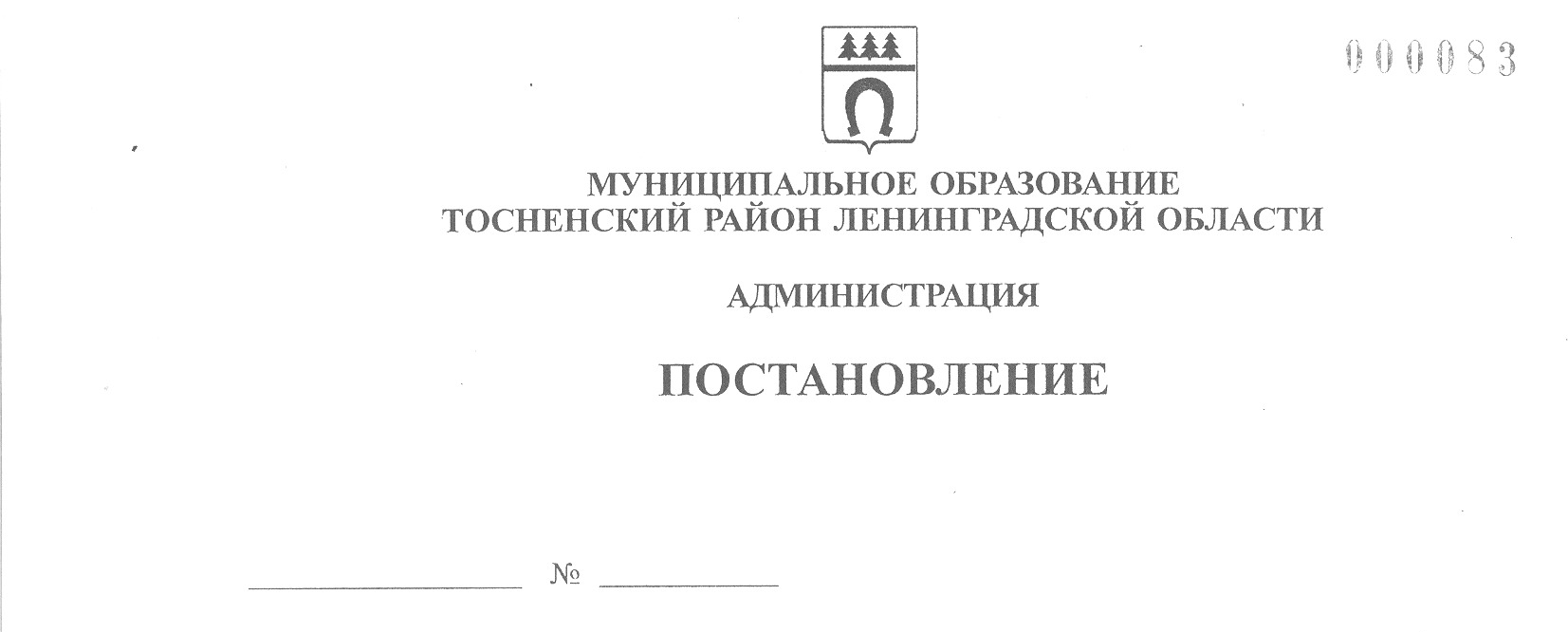 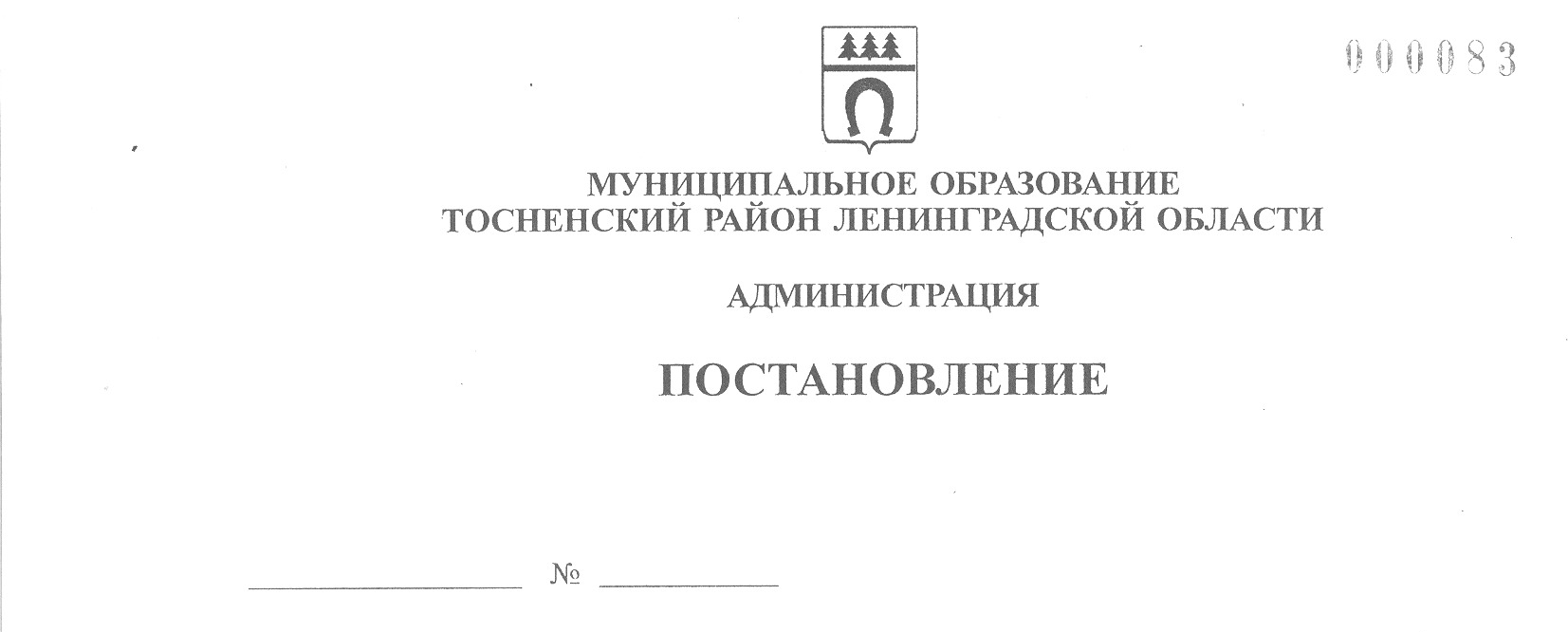     07.10.2020                               1795-паО внесении изменений в Инструкцию о системах оплаты трудав муниципальных учреждениях Тосненского городского поселенияТосненского муниципального района Ленинградской областипо видам экономической деятельности, утвержденнуюпостановлением администрации муниципального образованияТосненский район Ленинградской области от 31.07.2020 № 1353-па	В целях совершенствования системы оплаты труда работников муниципальных учреждений Тосненского городского поселения Тосненского муниципального района    Ленинградской области, исполняя полномочия администрации Тосненского городского поселения Тосненского муниципального района Ленинградской области на основании статьи 13 Устава Тосненского городского поселения Тосненского муниципального района Ленинградской области и статьи 25 Устава муниципального образования Тосненский   район Ленинградской области, администрация муниципального образования Тосненский район Ленинградской областиПОСТАНОВЛЯЕТ:	1. Внести в Инструкцию о системах оплаты труда в муниципальных учреждениях Тосненского городского поселения Тосненского муниципального района Ленинградской области по видам экономической деятельности, утвержденную постановлением              администрации муниципального образования Тосненский район Ленинградской области              от 31.07.2020 № 1353-па, следующие изменения:	1.1. В пункте 4.10 Инструкции абзацы 1, 2, 3 изложить в новой редакции: «4.10.        В целях определения размера премиальных выплат по итогам работы устанавливается  базовый размер премиальных выплат по итогам работы учреждения (структурного        подразделения, филиала, работника), определяемый одним из следующих способов:	– в абсолютной величине (в рублях);	– в процентном отношении к сумме должностного оклада (оклада), выплат по ставке заработной платы и выплат по повышающим коэффициентам к должностному окладу (окладу, ставке заработной платы) (далее – окладно-ставочная часть заработной платы);	– в процентном отношении к сумме окладно-ставочной части заработной платы    работника и компенсационных выплат работнику, без учета компенсационных выплат      за работу в выходные и праздничные дни (далее – базовая часть заработной платы)».	1.2. Пункт 4.19. Инструкции изложить в новой редакции: «4.19. Суммарный           по учреждению объем премиальных выплат по итогам работы, стимулирующей надбавки по итогам работы, премиальных выплат за выполнение особо важных (срочных) работ не должен быть менее 10 и более 100 процентов базовой части заработной платы всех работников учреждения в целом за календарный год».	1.3. В приложении 2 слова «Приложение 2 к Положению» читать «Приложение 2 к Инструкции».	2. Постановление вступает в силу со дня его официального опубликования и распространяется на правоотношения, возникшие с 01 октября 2020 года.	3. Комитету финансов администрации муниципального образования Тосненский район Ленинградской области направить в пресс-службу комитета по организационной работе, местному самоуправлению, межнациональным и межконфессиональным отношениям администрации муниципального образования Тосненский район Ленинградской    области настоящее постановление для опубликования и обнародования в порядке, установленном Уставом Тосненского городского поселения Тосненского муниципального района Ленинградской области.	4. Пресс-службе комитета по организационной работе, местному самоуправлению, межнациональным и межконфессиональным отношениям администрации муниципального образования Тосненский район Ленинградской области опубликовать и обнародовать настоящее постановление в порядке, установленном Уставом Тосненского городского  поселения Тосненского муниципального района Ленинградской области.	5. Контроль за исполнением постановления возложить на заместителя главы администрации муниципального образования Тосненский район Ленинградской области – председателя комитета финансов Малинину В.Н.Глава администрации   				  	                                            А.Г. КлементьевЯкименко Оксана Владимировна, 8(81361)3324815 гв